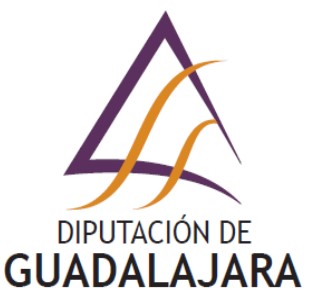 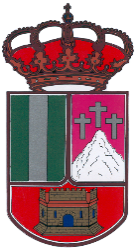 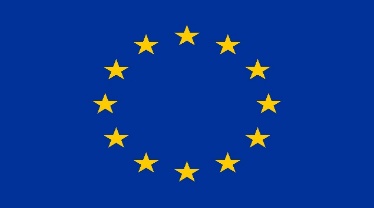 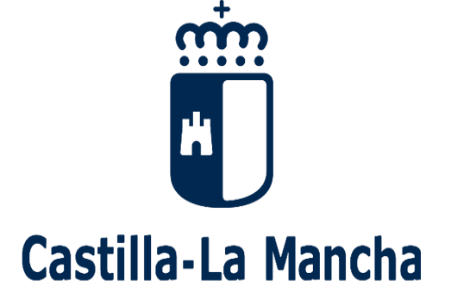 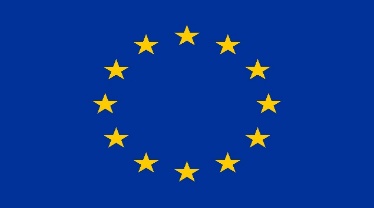 Plan Social de Empleo 2022. Plan de Empleo en la provincia de Guadalajara. Subvención a Entidades Locales para la contratación de personas desempleadas y en situación de exclusión social. Programa cofinanciado por el Fondo Social Europeo Plus (FSE+) de Castilla-La Mancha 2021-2027.DESCRIPCIÓN DEL PROYECTO: Servicio de Igualdad Municipal. Colaboración en la realización del diagnostico consistente en un estudio cuantitativo y cualitativo de la estructura organizativa del Ayuntamiento que permita conocer la situacion sobre la igualdad entre mujeres y hombres en la misma de cara a la elaboración del Plan de Igualdad municipal debido a que las Administraciones Publicas tienen la obligacion de elaborar y aplicar un plan de igualdad a desarrollar en el convenio colectivo o acuerdo de condiciones de trabajo del personal funcionario.OBJETIVOS:1.-Promover la adopción de medidas dirigidas a evitar cualquier tipo de discriminación entre mujeres y hombres.2.- Informar sobre los elementos que pueden generar discriminaciones en el Ayuntamiento, tanto de carácter personal como económico, material o de organización.3.- Elaborar el Plan de Igualdad Municipal.4.- Contribuir a la igualdad de hombres y mujeres en El Casar5.- Ofrecer una experiencia profesional a los participantes en el Proyecto y mejorar su empleabilidad.INFORMACIÓN: Ayuntamiento de El Casar. Plaza de la Constitución, 1, 19170 El Casar. Teléfono: 949 33 40 01. Fecha de inicio de la ejecución del Proyecto: Enero 2023Entidad:Ayuntamiento de El Casar (Guadalajara)Denominación del Proyecto:Servicio de Igualdad MunicipalPrograma:Orden 146/2022, de 27 de julio, Consejería de Economía, Empresas y Empleo de Castilla-La ManchaCofinanciación:Unión Europea-Fondo Social Europeo Plus, Junta de Castilla-La Mancha, Diputación de Guadalajara